國立臺灣師範大學108年能源教育創客實作教師研習活動說明計畫目標：實際將能源教育教學融入課程、提供教學經驗及融入能源教育方法。透過分組討論、能源教具實作等方式，讓參與教師對能源教育有更深層的認識。二、指導單位：經濟部能源局三、執行單位：國立臺灣師範大學四、招收對象：全國國中小學教師，每場次課程招收50名為上限五、報名方式：採線上報名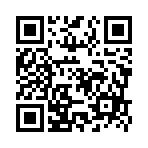 輸入https://forms.gle/wENj7DBZZVg5TP4n7掃描QRCODE六、報名日期：即日起至每場次額滿為止。七、上課主題、時間與地點： 八、注意事項：此次執行單位擁有修改、變更、暫停或取消本活動的權利。相關資訊公告於能源教育資訊網(https://energy.mt.ntnu.edu.tw/)本次活動如有未盡事宜，執行單位保有最終解釋權與增修權，並保留內容變更之權利。九、活動內容:註1：以上活動內容依實際情形彈性調整，如有異動或因天災等不可抗力之因素延期或     調動，將以E-mail通知。註2：因課程撰寫程式所需，建議可自備筆電。十、參與費用：本活動為免費參加，並含餐點提供及體驗操作之教具，其餘費用由各參與人員（學校）自理。十一、研習證明：全程參與本活動者，將由執行單位核發6小時研習時數。十二、聯絡窗口：國立臺灣師範大學 (02)-7734-3523王小姐及(02)-7734-3524李小姐附件一  課程內容概述時間創客主題地點7月1日(一)紅外線感應節電應用國立自然科學博物館 地址:臺中市北區館前路1號教室:地球環境廳地下一樓科學教室(二)7月3日(三)太陽能追日系統嘉義縣人力發展所(創新學院) 地址:嘉義縣太保市祥和二路東段8號教室:1樓研討室7月5日(五)節能自動澆灌系統國立臺灣科學教育館 地址:臺北市士林區士商路189號教室:9樓圖書館大學堂7月8日(一)紅外線感應節電應用國立自然科學博物館 地址: 臺中市北區館前路1號教室:地球環境廳地下一樓科學教室(二)時間分鐘項目主講人09:00~09:2020報到與開幕國立臺灣師範大學09:20~12:20180STEM教育與能源創客原理臺北市立大學古建國教授12:20~13:0040午休午休13:00~15:40160創客動手作課程 (詳附件一)7月1日紅外線感應節電應用7月3日太陽能追日系統7月5日節能自動澆灌系統7月8日紅外線感應節電應用臺北市立大學古建國教授15:40~16:0020綜合座談綜合座談主題課程大綱其他融入領域節能自動澆灌系統目前澆灌系統都是定時定量進行澆灌，如何智慧澆水，只有在需要水的時候進行澆灌，減少用電量，透過課程學習高效率用水裝置，達到節能減碳目的。瞭解土壤溼度對植物生長影響對條件。學習java積木程式。學習設計土壤濕度計。科學領域:學習植物生長與條件的探究。科技領域(工程):學習程式撰寫與設計自動澆灌器。數學領域:分析節能減碳效益。太陽能追日系統太陽能發電是大家所熟悉發電方式之一，但太陽角度不斷改變，透過學習設計太陽能追日系統，讓太陽板發電發揮較佳效益。瞭解太陽運動與太陽視運動。學習java積木程式。學習設計追日系統。分析節電與減碳效益。科學領域:學習地球科學中太陽視運動與太陽運動。科技領域(工程):學習程式撰寫與設計追日系統。數學領域:分析節電效率與減碳效益。紅外線感應節電應用學校場域多設有紅外線感應開關，透過製造紅外線偵測器能源教具，讓學生實體觀察與偵測，可親身體驗強化能源教育的概念，並利用此偵測器達到節電目的。瞭解火力發電原理與節約用量方式。學習java積木程式。學習設計紅外線偵測器。科學領域:學習電路配置與認識電磁波(特別是紅外線)。科技領域(工程):學習程式撰寫與設計紅外線偵測器。數學領域:分析節電效率與減碳效益。